GUIA N° 2 CON PRIORIZACION CURRICULAR   ( Del 03 al 14 de agosto)UNIDAD 1: La persona, una realidad corporal y espiritual OA 3: Demostrar la importancia de la afectividad y la sexualidad como elemento constitutivo del ser humano y expresión del amor cristianoACTIVIDADES1.-  Lee la guía de la clase anterior.2.-  En las siluetas humanas debes anotar características, cualidades, valores, acciones, rasgos físicos, virtudes, sentimientos, comidas que más te gusten, deportes, aficiones. 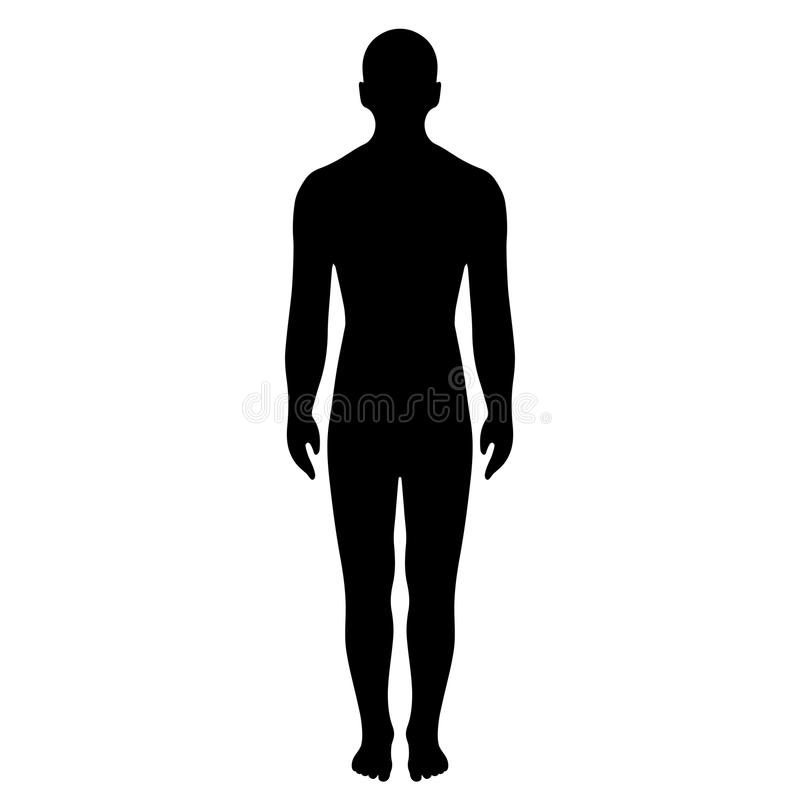 Te extraño Mucho, envía tus guías  al 933366563                                           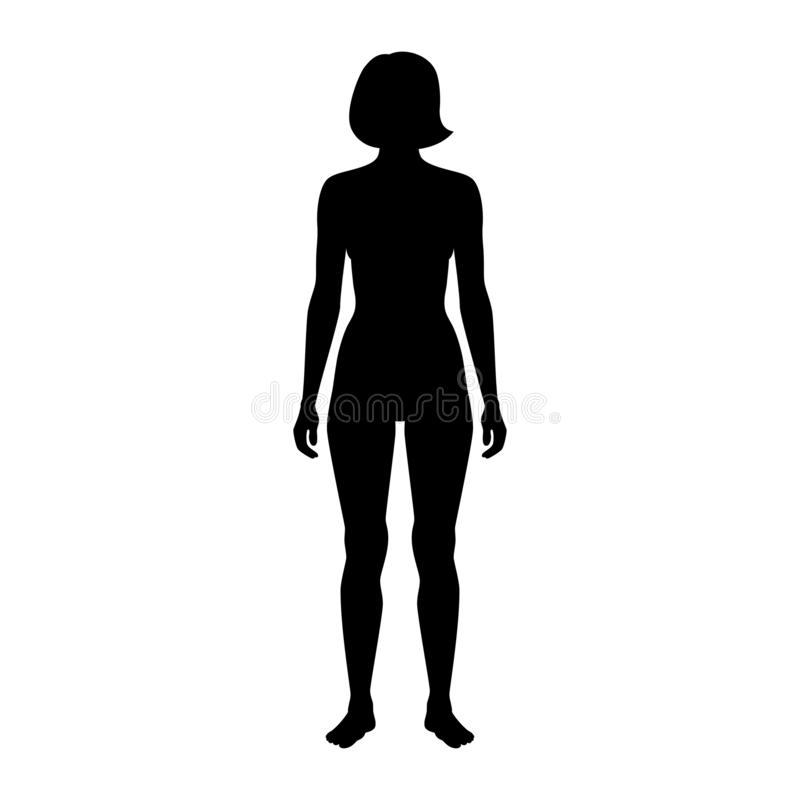 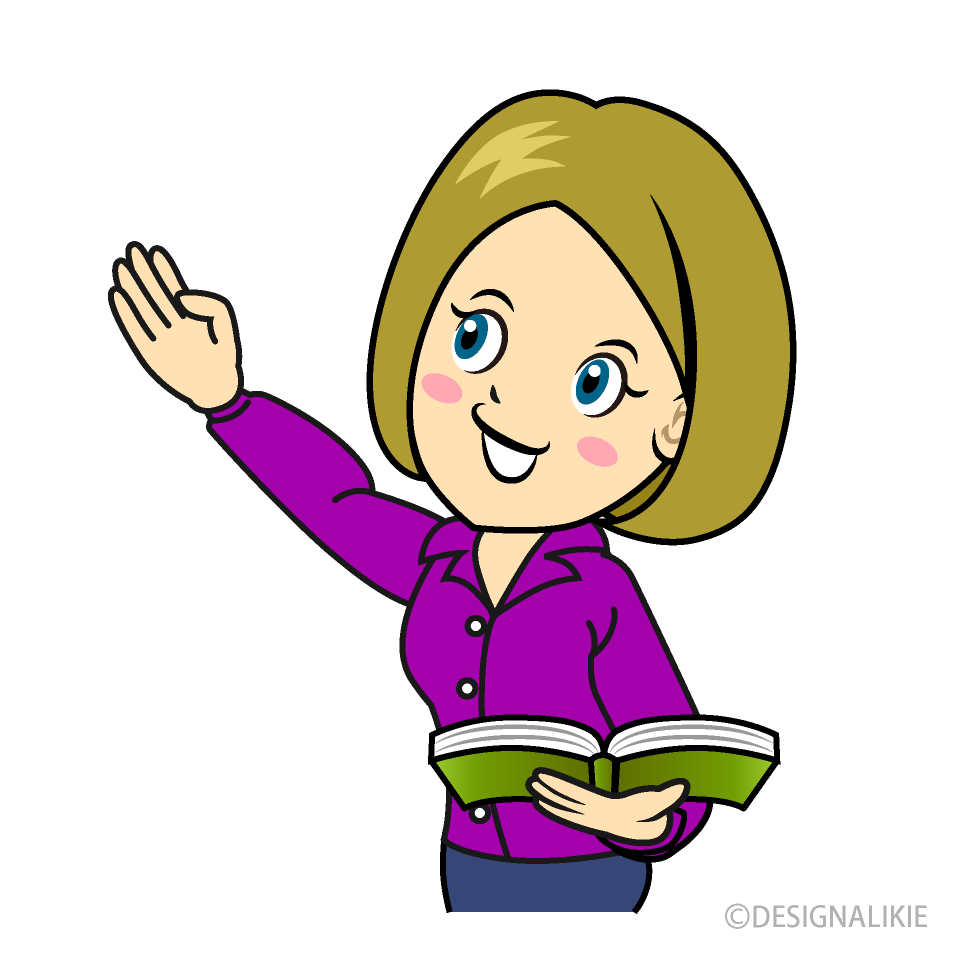  o al correo verito_pismante@msn.com